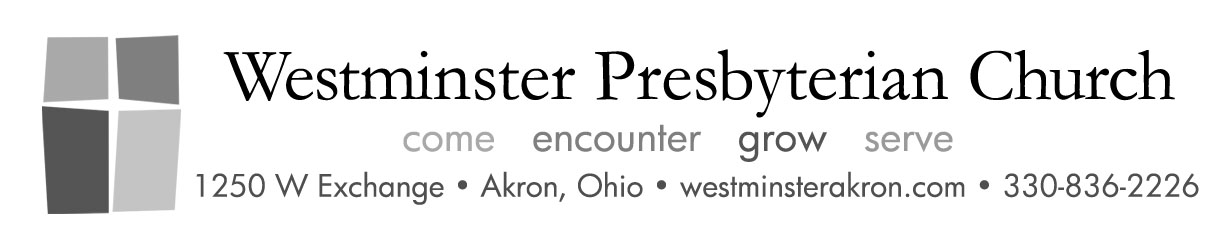 Baptism of the LordJanuary 7, 201810:30 AM WorshipAt the ringing of the carillon, please silence your cell phones and conversations and prepare your hearts and minds for an encounter with the Living God. Bolded text is read or sung by all.  *Please rise in body or spirit.COMEVoluntary 	Of the Father’s Love Begotten	 Wilbur HeldDavid Foerster, guest organist*Call to Worship         		Brad Hall	By the heavenly voice and descent of the dove	Jesus was revealed as the promised servant of the Lord. 	As Jesus humbled himself to receive a baptism of repentance	we are called each day to die to sin and rise to new life.  	Let us rejoice that in our baptism we too are called to serve God and 	neighbor.	Come, let us worship our God!*Hymn 492  		Baptized in Water	BUNESSANENCOUNTERPrayer of Confession	Lord, often we don’t take seriously any need to confess our sins 	and ask your forgiveness. But when we hear that God’s own son 	was willing to be counted among sinners, we realize that we 	have to be honest about our thoughts and desires and actions. 	We have failed to love you with our whole hearts, and to love 	our neighbor as ourselves. We have sinned in what we have 	done and what we have failed to do. For the sake of your Son, 	Jesus Christ, have mercy on us, forgive our sins and strengthen 	us for your service.Silence is observed.Response 574    	Lord, Have Mercy	Kyrie	Lord have mercy upon us. Christ have mercy upon us. 	Lord have mercy upon us.Assurance of Forgiveness	*Response 567   	Glory Be to the Father	Gloria Patri	Glory to the Father, and to the Son, and to the Holy Spirit; as it 	was in the beginning, is now, and will be forever. Amen. Amen. 	Amen.*Passing the Peace 		Greet both friends and strangers saying, The peace of Christ be with you.Time for Church Life and Call for the Offering	Please sign the friendship pad and pass to those seated near you. If you are the last person to sign on that page, please tear it out and leave it on the pew for the ushers to pick up after the service.Offertory     	In dulci jubilo	Johann Sebastian Bach*Response 592	Praise God from Whom All Blessings Flow	Doxology	Praise God from whom all blessings flow; praise God all 	creatures here below; praise God above, ye heavenly hosts; 	praise Father, Son, and Holy Ghost. Amen.Time with Young Disciples 	First Sunday Food Collection/Sheila SvobodaAfter the Time with Young Disciples, 3-year-olds through 3rd grade are invited to the Nursery and Room 104 for age-appropriate activities.Grades 4-8 will stay in worship with their families.GROWPrayer for IlluminationThe First Lesson          Isaiah 42:1-7             Pew Bible, Old Testament  Pg. 670*Hymn 421 	The Church of Christ in Every Age                	WAREHAMThe Second Lesson  	Mark 1:4-11            	Pew Bible, New Testament Pg. 34 	This is the Word of the Lord. Thanks be to God!
Sermon        	Baptized for Service     	 The Reverend George MurphySERVE*Affirmation of Faith    	Apostles’ Creed 	I believe in God, the Father almighty, creator of heaven and 	earth. I believe in Jesus Christ, his only Son, our Lord, who was 	conceived by the Holy Spirit and born of Mary. He suffered 	under Pontius Pilate, was crucified, died, and was buried; he 	descended to the dead. The third day he rose again from the 	dead. He ascended to heaven and is seated at the right hand of 	God the Father almighty. From there he will come to judge the 	living and the dead. I believe in the Holy Spirit, the holy 	catholic church, the communion of saints, the forgiveness of 	sins, the resurrection of the body, and the life everlasting. 	Amen.Prayers of the People	Let us pray for the whole people of God in Christ Jesus, and for all people 	according to their needs. 	God our creator, at this beginning of a new year we thank you for the gift 	of time. 	Guide us to use this gift wisely in service to you and our 	neighbor.	We pray for all members of your church to serve you faithfully; 	that your name may be glorified throughout the world.	We pray for all who proclaim your word;	that your good news may spread and be believed.	We pray for those in authority in this and other nations; 	that peace and justice may abound for all.	We pray for those who are ill, injured, or in any kind of trouble;	that they may be consoled and healed.	We remember those who have died	and ask that you would receive them into your gracious care.	Into your hands, O Lord, we commend all for whom we pray,	through Jesus Christ our Lord.	Amen. Silent Reflection and The Lord’s Prayer	Our Father, who art in heaven, hallowed be thy name. Thy 	kingdom come, thy will be done, on earth as it is in heaven. 	Give us this day our daily bread; and forgive us our debts, as we 	forgive our debtors; and lead us not into temptation, but 	deliver us from evil. For thine is the kingdom, and the power, 	and the glory, forever. Amen.*Hymn 326  	Spirit of God, Descend Upon My Heart             MORECAMBE*Charge and BenedictionVoluntary      	How Lovely Shines the Morning Star           	Jan BenderWelcome to our worship this morning!Join us for coffee, fellowship and birthday cakein Wright-Herberich Hall after worship today.USHERS this morning are Bob Leonard (head usher), Raphael Peoples, Earl Pierson, Don Rearick and Phil Fry.TWEEN USHERS are assisting in worship today.THE JANUARY BIRTHDAY cake is given by Shirley Werner in honor of all those who have January birthdays.LARGE PRINT BULLETINS are available. Please ask an usher. HEARING ASSISTANCE DEVICES are available. Please ask an usher.CHILDREN’S BIBLES AND ACTIVITY BOXES are available in the Narthex. Please ask an usher.PRAYER LIST Please continue to update Pastor Jon and the staff about prayer needs for our weekly prayer list that is usually emailed out on Monday. REVEREND GEORGE MURPHY is serving as guest preacher this week. Reverend Murphy is a retired Lutheran pastor who served St. Mark Lutheran Church in Tallmadge (1984-1998), was a pastoral associate at St. Paul’s Episcopal Church in Akron (1999-2008), and continues to provide supply ministry. George’s first career was in physics, and he is active in work to help churches deal theologically with issues raised by developments in science and technology. George presented Westminster’s Ebert’s Lecture Series in 2016. DAVE FOERSTER is serving as guest organist this week. David Foerster graduated from Concordia University, Seward, NE with a B.S.  After serving a Lutheran parish in Milwaukee, he completed his Masters at Wittenberg and came to Akron.  He served Zion Lutheran, Trinity Lutheran and Fairlawn West UCC before his marketing career's travel requirements forced a stop to regular organist duties.  In retirement, he enjoys serving in a substitute capacity, most recently completing a six month interim at Akron's First Congregational Church.  He especially likes to sub at Westminster.COME - ENCOUNTER - GROW - SERVEHANGING/REMOVAL OF THE GREENS Please stay after worship TODAY to help the Worship committee take down the beautiful decorations.FAMILY ICE SKATING Join us TODAY at Lock 3, downtown Akron, for family skating. We will meet at 3:00 p.m. and skate till about 5:00 p.m. Rental/skating is $4 or bring your own, skating is $2. Cookies will be available for WPC members. Sign-up in WHH, please!CONFIRMATION CLASS begins on January 21. For more information or to sign-up, please contact Pastor Hauerwas at jhauerwas.wpc@gmail.com. BEFRIENDERS are planning to deliver carnations on Valentine’s Day to all the residents of the Ledges and Assisted Living at Rockynol. You can help by baking and buying baked goods on Sunday, January 21 in Wright- Herberich Hall after the worship service. Please bring your baked goods to WHH  before classes or worship and stop by after worship to purchase some of your favorite sweets! Questions please call Margie Brideweser at 330-645-0813 or Anna Marie Wilton at 330-835-3949. WPC YOUTH SUPER–SUB SALE on Sunday, February 4 to raise funds for mission trips! Every Sunday from January 7 - 28, you can place an order for super-sub sandwiches in Wright Herberich Hall following worship. Sandwiches come in three sizes: 6 inches for $6.00, 12 inches for $12.00, and 24 inches for $20.00. Each sandwich will have three different premium meats, provolone cheese, lettuce and onions. Church members and friends may pick your subs up on Sunday, February 4, between 11:30 a.m. and 12:30 p.m. ALL SALES MUST BE PREPAID (cash or check).YOUTH SUB MAKING AND SNOW TUBING on Saturday, February 3. Youth are invited to make subs for the mission trip fundraiser and then head to Brandywine for snow tubing. Drop-off and pick-up will be at the church and the event will last from 10 – 4 p.m. Everyone should pack a lunch and bring $20 for snow tubing. RSVP to wpcyouth1250@gmail.com by Jan. 31.DISCIPLESHIP INVITES WPC FOR A GAME NIGHT  Looking for warm fellowship on a chilly winter afternoon? Bring your favorite board, card, or other game -- and a friend, if you want – on Saturday, Jnauary 27 to Wright-Herberich Hall from 4:00 p.m. -6:00 p.m. All ages welcome. Drinks and snacks provided. Contact Lisa Bansen-Harp with questions at lbansenharp@hotmail.com Calendar of Church Building Eventsfor January 7 - 14, 2018 Sunday, 1/7/18: 9:00 am	Child Care Center opens9:30 am	Education for all ages10:30 am 	Worship/First Sunday Food Collection (Sanctuary)11:30 am	Coffee, fellowship and birthday cake (WHH/Kitchen)11:30 am	Hanging/Removal of the Greens12:00 pm	Deacon’s Meeting and Lunch (off-site) rescheduled date3:00 pm	Family Ice Skating (Lock 3, off-site)Monday, 1/8/18: 11:30 am	Men’s Group Lunch (off-site)Tuesday, 1/9/18: 7:00 pm	Discipleship Meeting (Room 106)7:00 pm	Properties Meeting (Library)Wednesday, 1/10/18:  4:00 pm	Bridges Out of Poverty/Circles (WHH/Kitchen/Library)4:15 pm	Bell Choir Rehearsal (Sanctuary)7:00 pm	Music Director/Organist Search Committee Meeting (Room 106)Thursday, 1/11/18:		8:00 am	Eye-Opener Bible Study (Room 106)		9:30 am	Staff meeting (Library)Friday, 1/12/18: No activities plannedSaturday, 1/13/18: No activities plannedSunday, 1/14/18: 9:00 am	Child Care Center opens9:30 am	Education for all ages 10:30 am 	Worship/Communion (Sanctuary)11:30 am	Coffee and fellowship (WHH/Kitchen)Office Hours: Monday-Friday, 9:00 a.m. – 2:00 p.m.We do our best to answer your phone calls weekday mornings. You may be directed to our automated answering service at other times. We strive to provide access to the church building during office hours through our callbox in the rear of the church building. Please call ahead and inquire about building access if you are coming after 2:00 p.m. WEEKLY DEADLINE for information to be included in the Sunday Update and Sunday bulletin is Wednesday at noon.FEBRUARY/MARCH 2018 SCRIPT will be distributed on Sunday, January 28, 2018. The Script will cover activities between January 29 – March 24, 2018. Please have all articles turned into the office by noon on Wednesday, January 17 by email to gwilson1250@gmail.com.WPC Staff:The Reverend Jonathan S. Hauerwas, Pastor 	jhauerwas.wpc@gmail.com	(cell phone 330-606-4551) (weekly office days: Monday - Thursday)Sheila Svoboda, Dir. of Children and Family Ministry	wpcchildren1250@gmail.com 	(weekly office days: Tuesday and Thursday)James Mismas, Director of Music/Organist 	musicdirectorwpc@gmail.com Eileen Martinez, Staff Accountant	wpcfinance1250@gmail.com	(weekly office days: Monday, Tuesday, Wednesday, and Thursday)Germaine Wilson, Director of Communication	                            gwilson1250@gmail.com	(weekly office days: Monday, Wednesday, Thursday and Friday)Sean Williams, Youth Ministry Administrator	wpcyouth1250@gmail.com	(cell phone 717-271-1221) Zack Troyer, Director of Children’s Choir 	wpcchildrenschoir1250@gmail.com  (cell phone 330-285-0213)Ron Hazelett, Director of Tween/Youth and Adult Bell Choir 	wpcbellchoir@gmail.com  (cell phone 330-701-7523 )Kayla Elefritz, Childcare Director	kayla_elefritz@yahoo.com  (cell phone 330-564-7580)Becky Harlow, Sunday and Special Events Attendant       		(cell phone 941-779-3099)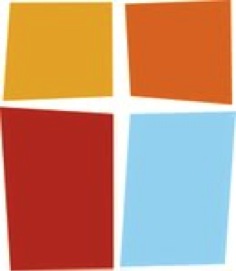 